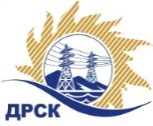 Акционерное Общество«Дальневосточная распределительная сетевая  компания»ПРОТОКОЛ № 308/УТПиР-РЗакупочной комиссии по рассмотрению заявок по открытому запросу предложений на право заключения договора: Организация связи по ВОЛС. Шкотовский РЭС, филиал ПЭС  закупка № 1140  раздел 2.2.1.  ГКПЗ 2017ПРИСУТСТВОВАЛИ:  члены постоянно действующей Закупочной комиссии ОАО «ДРСК»  2-го уровня.ВОПРОСЫ, ВЫНОСИМЫЕ НА РАССМОТРЕНИЕ ЗАКУПОЧНОЙ КОМИССИИ: О  рассмотрении результатов оценки заявок Участников.О признании заявок соответствующими условиям Документации о закупке.О предварительной ранжировке заявок.О проведении переторжкиВОПРОС 1.  О рассмотрении результатов оценки заявок УчастниковРЕШИЛИ:Признать объем полученной информации достаточным для принятия решения.Утвердить цены, полученные на процедуре вскрытия конвертов с заявками участников открытого запроса предложений.ВОПРОС №2. О признании заявок соответствующими условиям Документации о закупкеРЕШИЛИ:Признать заявки ООО «Курс» г. Владивосток, ул. Посьетская, 45 ООО «Эрланг»  г. Владивосток, ул. Пологая, 68 ООО «ТехЦентр» г. Владивосток, ул. Русская, 57Ж  ООО «Цифровые системы передачи» г. Владивосток, ул. Калинина, 25  соответствующими условиям Документации о закупке и принять их к дальнейшему рассмотрению.ВОПРОС № 3.  О предварительной ранжировке заявокРЕШИЛИ:Утвердить предварительную ранжировку предложений Участников:ВОПРОС № 4.  О предварительной ранжировке заявокРЕШИЛИ:Провести переторжку. Допустить к участию в переторжке предложения следующих участников: ООО «Курс» г. Владивосток, ул. Посьетская, 45 ООО «Эрланг»  г. Владивосток, ул. Пологая, 68 ООО «ТехЦентр» г. Владивосток, ул. Русская, 57Ж  ООО «Цифровые системы передачи» г. Владивосток, ул. Калинина, 25.  Определить форму переторжки: заочная.Назначить переторжку на 03.04.2017 в 10:00 час. (благовещенского времени).Место проведения переторжки: ЭТП b2b-energoПредложить ООО «Курс» устранить при подаче новой цены на переторжку замечания к заявке, выявленные по результатам проведенной экспертизы.Ответственному секретарю Закупочной комиссии уведомить участников, приглашенных к участию в переторжке, о принятом комиссией решении, а также направить в адрес участника ООО «Курс» замечания к заявке, выявленные по результатам проведенной экспертизы.Коврижкина Е.Ю.Тел. 397208г. Благовещенск«30» марта 2017№Наименование участника и его адресПредмет и общая цена заявки на участие в закупке1ООО «Цифровые системы передачи»г. Владивосток, ул. Калинина, 25Цена: 4 925 000,00  руб. без учета НДС (5 811 500,00  руб. с учетом НДС). 2ООО «Курс»г. Владивосток, ул. Посьетская, 45Цена: 5 097 424,33  руб. без учета НДС (6 014 960,71  руб. с учетом НДС). 3ООО «Эрланг» г. Владивосток, ул. Пологая, 68Цена: 4 930 000,00  руб. без учета НДС (5 817 400,00  руб. с учетом НДС). 4ООО «ТехЦентр»г. Владивосток, ул. Русская, 57ЖЦена: 5 050 000,00  руб. без учета НДС (5 959 000,00  руб. с учетом НДС). Место в предварительной ранжировкеНаименование участника и его адресЦена предложения на участие в закупке без НДС, руб.Балл предпочтительности1 местоООО «Цифровые системы передачи»г. Владивосток, ул. Калинина, 254 925 000,00 0,5142 местоООО «Эрланг» г. Владивосток, ул. Пологая, 684 930 000,00 0,5103 местоООО «ТехЦентр»г. Владивосток, ул. Русская, 57Ж5 050 000,00 0,0444 местоООО «Курс»г. Владивосток, ул. Посьетская, 455 097 424,33 0,362Ответственный секретарь Закупочной комиссии  2 уровня АО «ДРСК»____________________М.Г. Елисеева